Het gaat goed met me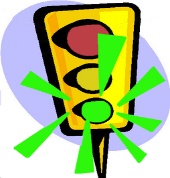 Het gaat minder goed met me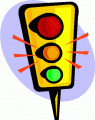 Het gaat slecht met me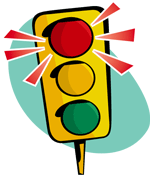 SignalenWat voel ik?Emotie (gevoel)LichamelijkWat denk ik?Hoe gedraag ik me?Wat ben ik geneigd te doen?ik slaap goedik voel me energiekik pieker weinig ik durf dingen te ondernemen ik praat meer met mijn omgevingik pieker meer 'snachts ik voel me neerslachtigerik heb meer hoofdpijn ik ben vergeetachtigerik trek me meer terugik voel me gefrustreerd en ben boos op mijn omgevingik heb sneller discussie met mijn naasten ik zorg minder goed voor mezelfik huil veel ik heb destructieve gedachtenActiesWat kan ik zelf doen?voldoende slapendagplanning aanhouden inspanning en ontspanning in balans houdendagelijks medicatie innemen extra rustmomenten inplannen en opvolgenin contact blijven met mijn omgeving en signalen benoemen werken met een dagelijkse checklistelke dag een korte wandeling maken Dagelijkse medicatie innemen + extra indien nodig (en voorgeschreven)- Zo min mogelijk prikkels in mijn buurt, rust opzoeken - Het brengt rust als anderen het huishouden overnemen (vb. poetsen of eten brengen)- Anderen blijven liefst in mijn buurt, maar zonder veel vragen te stellen- Wanneer ik gedrag stel dat gevaarlijk is voor mezelf of anderen kan in overleg met mijn omgeving een opname volgen. De voorziening die mijn voorkeur heeft is OPZ Geel.ActiesWat mag/kan mijn omgeving doen?Wat mag mijn omgeving niet doen?Bij wie kan ik terecht?me mee vragen op leuke uitstapjesmijn grenzen respectere nvragen hoe het met me gaat.  een luisterend oor bieden - vragen hoe het met me is- me blijven uitnodigen ook al zeg ik vaker af in mijn buurt zijn, fysieke steun geven - aanraden om professionele hulpverlening (opnieuw) aan te spreken- mij aanspreken op het feit dat het niet meer goed gaat- aanraden om rust te nemen GEGEVENS CONTACTPERSONENGEGEVENS CONTACTPERSONENGEGEVENS CONTACTPERSONENGEGEVENS CONTACTPERSONENGEGEVENS CONTACTPERSONENGEGEVENS CONTACTPERSONENGEGEVENS CONTACTPERSONENMijn contactperso(o)n(en) (is/zijn op de hoogte)Mijn contactperso(o)n(en) (is/zijn op de hoogte)Mijn contactperso(o)n(en) (is/zijn op de hoogte)Mijn hulpverlenersMijn hulpverlenersMijn hulpverlenersMijn hulpverleners1. Naam:      1. Naam:      1. Naam:      3. Naam: Tel.: Tel.:Relatie tot mij: Instantie/functie:Bereikbaarheid:Bereikbaarheid:Kan ik terecht voor:Kan ik terecht voor:2. Naam:      2. Naam:      2. Naam:      4. Naam: Tel.: Tel.:Relatie tot mij: Instantie/functie:Bereikbaarheid:Bereikbaarheid:Kan ik terecht voor:Kan ik terecht voor:Andere instantiesAndere instantiesAndere instantiesMijn arts(en)Mijn arts(en)Mijn arts(en)Mijn arts(en)Naam:Naam:Tel.:Discipline:Discipline:BereikbaarheidTel.:Tel.:Kan ik terecht voor:Bereikbaarheid:Bereikbaarheid:Kan ik terecht voor:Kan ik terecht voor:Naam:Naam:Tel.:Discipline:Discipline:BereikbaarheidTel.:Tel.:Kan ik terecht voor:Bereikbaarheid:Bereikbaarheid:Kan ik terecht voor:Kan ik terecht voor:CRISISKAARTCRISISKAARTCRISISKAARTCRISISKAARTCRISISKAARTCRISISKAARTCRISISKAARTMijn voorkeur indien een opname noodzakelijk is:Ziekenhuis / afdelingOPZ Geel Open opname Mijn voorkeur indien een opname noodzakelijk is:Ziekenhuis / afdelingOPZ Geel Open opname Mijn voorkeur indien een opname noodzakelijk is:Ziekenhuis / afdelingOPZ Geel Open opname Aandachtspunten indien een opname noodzakelijk is:er moet opvang gezocht worden voor mijn huisdieren ik wil zelf nog inspraak hebben en mee kunnen beslissen over de opname.Aandachtspunten indien een opname noodzakelijk is:er moet opvang gezocht worden voor mijn huisdieren ik wil zelf nog inspraak hebben en mee kunnen beslissen over de opname.Aandachtspunten indien een opname noodzakelijk is:er moet opvang gezocht worden voor mijn huisdieren ik wil zelf nog inspraak hebben en mee kunnen beslissen over de opname.Aandachtspunten indien een opname noodzakelijk is:er moet opvang gezocht worden voor mijn huisdieren ik wil zelf nog inspraak hebben en mee kunnen beslissen over de opname.